     Štefanova ulica 2, 1501 Ljubljana	T: 01 428 40 00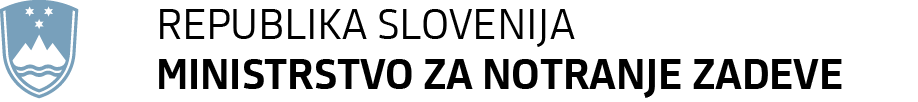 	F: 01 428 47 33 	E: gp.mnz@gov.si	www.mnz.gov.siPREDLOG SKLEPANa podlagi 21. člena Zakona o Vladi Republike Slovenije (Uradni list RS, št. 24/05 – uradno prečiščeno besedilo, 109/08, 38/10 – ZUKN, 8/12, 21/13, 47/13 – ZDU-1G, 65/14 in 55/17) je Vlada Republike Slovenije na ........... seji.......... pod točko ....... sprejela naslednji sklep:Vlada Republike Slovenije je izdala Uredbo o spremembah in dopolnitvah Uredbe o uniformi, položajnih oznakah in simbolih policije (EVA 2021-1711-0009) in jo objavi v Uradnem listu Republike Slovenije.               Mag. Janja Garvas Hočevar               v. d. generalnega sekretarjaPriloga:predlog uredbe.Prejmejo:Ministrstvo za finance,Služba Vlade Republike Slovenije za zakonodajo.PRILOGA 3 (jedro gradiva)PREDLOG (EVA 2021-1711-0009)Na podlagi petega odstavka 40. člena Zakona o organiziranosti in delu v policiji (Uradni list RS, št. 15/13, 11/14, 86/15, 77/16, 77/17, 36/19, 66/19 – ZDZ in 200/20) Vlada Republike Slovenije izdajaUredbo o spremembah in dopolnitvah Uredbe o uniformi, položajnih oznakah in simbolih policiječlenV Uredbi o uniformi, položajnih oznakah in simbolih policije (Uradni list RS, št. 64/14 in 25/17) se v 2. členu v drugem odstavku za sedmo alinejo doda nova osma alineja, ki se glasi: »– uniformo vodnikov službenih psov.«.Dosedanji osma in deveta alineja postaneta deveta in deseta alineja.Za drugim odstavkom se doda nov tretji odstavek, ki se glasi:»(3) Pri opravljanju nalog pomožni policisti uporabljajo posamezne dele zimske, poletne in delovne uniforme ter dopolnilnih delov uniforme.«.Dosedanji tretji, četrti in peti odstavek postanejo četrti, peti in šesti odstavek.Za šestim odstavkom se doda nov sedmi odstavek, ki se glasi:»(7) Zaradi posebnih podnebnih razmer lahko policisti, ki opravljajo naloge v mednarodnih civilnih misijah, pri opravljanju nalog uporabljajo tudi druge uniforme oziroma dopolnilne dele uniforme, ki po obliki, barvi in funkcionalnosti niso standardni deli policijskih uniform, vendar morajo biti opremljeni s položajnimi oznakami, simboli policije in drugimi oznakami na uniformah v skladu s to uredbo.«.členV 3. členu se v drugi alineji črta beseda »zimska«.Za drugo alinejo se doda nova tretja alineja, ki se glasi:»– zimska kapa,«.Dosedanje tretja do enajsta alineja postanejo četrta do dvanajsta alineja. V dosedanji dvanajsti alineji, ki postane trinajsta alineja, se črta beseda »visoki«.členV 4. členu se v drugi alineji črta beseda »poletna«.V enajsti alineji se črta beseda »visoki«.členV 5. členu se v prvem odstavku besedilo »temnomodrim trakom« nadomesti z besedilom »enim ali dvema temnomodrima trakovoma« ter črta beseda »visoki«.členV 6. členu se v prvem odstavku v prvi alineji črta beseda »poletna«.Tretja alineja se črta.Dosedanje četrta, peta in šesta alineja postanejo tretja, četrta in peta alineja. členV 7. členu se v drugem odstavku na koncu besedila pred piko doda besedilo »in namesto kape s ščitkom klobuček«.Tretji odstavek se spremeni tako, da se glasi:»(3) Hlače so temnosive z všitim enim ali dvema temnomodrima trakovoma v stranskem robu. Krilo je temnosivo z všitim enim ali dvema temnomodrima trakovoma v stranskem robu, srajci sta beli, drugi deli so temnomodri. Na srajcah je na ovratniku izvezen simbol Triglava v zlatorumeni barvi.«.členV 8. členu se drugi, tretji in četrti odstavek spremenijo tako, da se glasijo:»(2) Policisti v Policijskem orkestru in Častni enoti policije k slovesni uniformi nosijo slovesni pas z vrvicami, temnomoder suknjič, hlače in temnomoder plašč. Hlače so temnosive in imajo v stranskem robu všita dva temnomodra trakova, pas je zlatorumen z modrim robom, v sredini ima trak v barvah državne zastave. Kovinska sponka je zlatorumena v obliki grba Republike Slovenije. Zlatorumene so tudi slovesne vrvice. Na obeh straneh ovratnika suknjiča policistov v Policijskem orkestru je izvezena stilizirana lira zlatorumene barve, na rokavu, ovratniku in hrbtnem delu suknjiča pa so všite zlatorumene črte. Na obeh straneh ovratnika suknjiča policistov Častne enote policije je izvezen stilizirani znak pušk zlatorumene barve, na rokavu, ovratniku in hrbtnem delu suknjiča pa so všite zlatorumene črte. (3) Policisti v Častni enoti policije k slovesni uniformi nosijo čevlje ali terenske čevlje. (4) Policisti s položajnimi oznakami od policijskega svetnika IV do generalnega direktorja policije k slovesni uniformi nosijo hlače, ki imajo v stranskem robu všita dva temnomodra trakova, temnomoder suknjič in plašč. Na obeh straneh ovratnika suknjiča pomočnika generalnega direktorja policije, namestnika generalnega direktorja policije in generalnega direktorja policije je všita stilizirana oljčna vejica zlatorumene barve, na rokavu in ovratniku pa so všite zlatorumene črte.«.členV 10. členu se v prvem odstavku v tretji alineji črta beseda »poletna«.Drugi odstavek se spremeni tako, da se glasi: »(2)  Vsi deli uniforme so črni ali rjavosivi.«.členV 12. členu se v prvem odstavku v drugi alineji črta beseda »zimska«.členV 13. členu se v prvem odstavku v drugi alineji črta beseda »zimska«.členV 14. členu se v prvem odstavku v tretji alineji črta beseda »poletna«.členV 15. členu se v prvem odstavku v prvi alineji črta beseda »poletna«.Za prvo alinejo se doda nova druga alineja, ki se glasi:»– baretka,«.V dosedanji drugi alineji, ki postane tretja alineja, se beseda »čepica« nadomesti z besedo »kapa«.Dosedanje tretja, četrta in peta alineja postanejo četrta, peta in šesta alineja. V dosedanji šesti alineji, ki postane sedma alineja, se črta beseda »dvodelni«.Dosedanje sedma do trinajsta alineja postanejo osma do štirinajsta alineja.členV 16. členu se v prvem odstavku v drugi alineji črta beseda »poletna«.V tretji alineji se beseda »čepica« nadomesti z besedo »kapa«.členV 17. členu se v prvem odstavku v drugi alineji črta beseda »poletna«.V tretji alineji se beseda »čepica« nadomesti z besedo »kapa«.členZa 17. členom se doda nov 17.a člen, ki se glasi:»17.a člen (uniforma vodnikov službenih psov)Uniformo vodnikov službenih psov sestavljajo: čepica,zimska kapa,taktična majica s kratkimi rokavi,    taktična majica z dolgimi rokavi, puli,taktične hlače, dežne hlače,vetrna jakna,dežna jakna,kombinezon, terenski čevlji,taktični čevlji. Terenski in taktični čevlji so črni. Vsi drugi deli uniforme so temnosivi.«.člen19. člen se spremeni tako, da se glasi:»19. člen(uniforma Posebne policijske enote)(1) Uniformo Posebne policijske enote sestavljajo:čepica,zimska kapa,ognjevarni kombinezon,taktična majica s kratkimi rokavi,taktična majica z dolgimi rokavi,puli,taktične zaščitne rokavice,zaščitne rokavice za vzdrževanje javnega reda,ognjevarno zimsko spodnje perilo,ognjevarno poletno spodnje perilo,taktične hlače,dežne hlače,vetrna jakna,dežna jakna,taktični čevlji,taktični čevlji za vzdrževanje javnega reda. (2) Taktične zaščitne rokavice, zaščitne rokavice za vzdrževanje javnega reda, taktični čevlji in taktični čevlji za vzdrževanje javnega reda so črni. Vsi drugi deli uniforme so temnosivi.«.členV 20. členu se v drugem odstavku za 20. točko dodata novi 21. in 22. točka, ki se glasita:»21. taktična majica s kratkimi rokavi,22. taktična majica z dolgimi rokavi,«.Dosedanje 21. do 39. točka postanejo 23. do 41. točka.Za šestim odstavkom se doda nov sedmi odstavek, ki se glasi:»(7) Taktična majica s kratkimi rokavi in taktična majica z dolgimi rokavi sta temnomodri ali temnosivi.«.Dosedanja sedmi in osmi odstavek postaneta osmi in deveti odstavek. V dosedanjem devetem odstavku, ki postane deseti odstavek, se na koncu odstavka pred piko doda besedilo »ali temnomoder«.Dosedanja deseti in enajsti odstavek postaneta enajsti in dvanajsti odstavek.V dosedanjem dvanajstem odstavku, ki postane trinajsti odstavek, se na koncu odstavka pred piko doda besedilo »in so lahko različnih barv«.Za trinajstim odstavkom se doda nov štirinajsti odstavek, ki se glasi:»(14) Policisti Specialne enote lahko uporabljajo dopolnilne dele uniforme v rjavosivi ali drugih taktičnih barvah.«.členV 21. členu se v prvem odstavku za dvanajsto alinejo doda nova trinajsta alineja, ki se glasi:»– pomočnik generalnega direktorja policije,«.Dosedanji trinajsta in štirinajsta alineja postaneta štirinajsta in petnajsta alineja.členV 23. členu se tretji odstavek spremeni tako, da se glasi:»(3) Položajno oznako pomočnika generalnega direktorja policije sestavljajo venec oljčnih listov, simbol Triglava in ena zvezdica, položajno oznako namestnika generalnega direktorja policije sestavljajo venec oljčnih listov, simbol Triglava in dve zvezdici, položajno oznako generalnega direktorja policije pa venec oljčnih listov, simbol Triglava in tri zvezdice.«.člen25. člen se spremeni tako, da se glasi:»25. člen(kape s ščitniki)(1) Vse obrobe in všitki na kapah s ščitki so enaki kot obrobe na položajnih oznakah.(2) Podbradniki na kapah s ščitkom za policiste s položajnimi oznakami od policijskega inšpektorja IV do vključno policijskega inšpektorja I so iz modrega traku, v sredini pa je vezena zlatorumena črta v obliki puščice. (3) Podbradniki na kapah s ščitkom za policiste s položajnimi oznakami od policijskega svetnika IV do policijskega svetnika I so pleteni in zlatorumene barve, na obeh robovih pa je pikčasto vezena ozka zlatorumena črta. Na ščitkih kap je zlatorumena obroba iz stiliziranih oljčnih listov.   (4) Podbradniki na kapah s ščitkom pomočnika generalnega direktorja policije, namestnika generalnega direktorja policije in generalnega direktorja policije so pleteni in zlatorumene barve, na obeh robovih pa je pikčasto vezena ozka zlatorumena črta. Na ščitkih kap je zlatorumena obroba iz stiliziranih dvojnih oljčnih listov.  (5) Podbradniki na kapah s ščitkom za policiste v Policijskem orkestru in Častni enoti Policije so dvojno pleteni in zlatorumene barve, na obeh robovih pa je pikčasto vezena ozka zlatorumena črta. Obod je zlatorumene barve. Na ščitkih kap je zlatorumena obroba iz stiliziranih oljčnih listov.    (6) Podbradniki na kapah s ščitki drugih policistov so srebrni.«.   členV 26. členu se za tretjim odstavkom doda nov četrti odstavek, ki se glasi:»(4) Našitek z zlatorumenim vezenim napisom P. VIKAR s križem je temnomoder in pravokotne oblike.«.V dosedanjem četrtem odstavku, ki postane peti odstavek, se za besedilom »za opravljanje verske duhovne oskrbe« dodata vejica in besedilo »belo srajco s kolarjem«.Dosedanji peti odstavek postane šesti odstavek.členV 27. členu se v prvem odstavku za trinajsto alinejo doda nova štirinajsta alineja, ki se glasi:»– znak avtocestne policije,«.Dosedanji štirinajsta in petnajsta alineja postaneta petnajsta in šestnajsta alineja. členZa 28. členom se doda nov 28.a člen, ki se glasi:»28.a člen(simboli Posebne policijske enote)Ne glede na določbe te uredbe se v Posebni policijski enoti lahko uporabljajo znak policije, značka policije na pokrivalih uniforme, znak Posebne policijske enote, položajne oznake ter identifikacijski našitek v sivih in črnih odtenkih.«.členZa 41. členom se doda nov 41.a člen, ki se glasi:»41.a člen(znak za avtocestno policijo)Znak za avtocestno policijo ima obliko ščita. V zgornjem delu je napis AVTOCESTNA POLICIJA, pod njim je manjši ščit, v katerem je stilizirana cesta z nadvozom. Osnova ščita, notranji rob in napis AVTOCESTNA POLICIJA so temnomodri, stilizirana cesta z nadvozom, zunanji rob ščita in širši zgornji rob so zlatorumeni.«.členV 43. členu se v prvem odstavku za besedilom »Prometne policije,« doda besedilo »Častne enote Policije,« za besedo »psov« pa dodata vejica in besedilo »Pomožne policije«.členV 45. členu se tretji odstavek spremeni tako, da se glasi:»(3) Policijski vikar nosi na desnem rokavu znak za duhovno oskrbo namesto znaka uniformirane policije.«.Peti odstavek se spremeni tako, da se glasi:»(5) Znak Posebne policijske enote nosijo policisti Posebne policijske enote na desnem rokavu namesto znaka uniformirane policije.«.členV 46. členu se za drugim odstavkom doda nov tretji odstavek, ki se glasi:»(3) Policijski vikar pod našitkom POLICIJA nosi našitek z napisom P. VIKAR s križem.«.Dosedanji tretji odstavek postane četrti odstavek.  členV 48. členu se za besedilom člena, ki se označi kot prvi odstavek, dodata nova drugi in tretji odstavek, ki se glasita:»(2) Policisti med opravljanjem nalog v mednarodnih civilnih misijah lahko poleg policijske uniforme nosijo pokrivalo z oznako mednarodne organizacije v skladu z njenimi pravili.Ne glede na določbe te uredbe lahko policisti po koncu dela v mednarodnih civilnih misijah na suknjiču policijske uniforme nosijo oznake iz prvega odstavka tega člena, razen oznake mednarodne organizacije.«.členPriloga Geometrijska, likovna in barvna pravila za oblikovanje položajnih in drugih oznak ter simbolov policije se nadomesti z novo Prilogo Geometrijska, likovna in barvna pravila za oblikovanje položajnih in drugih oznak ter simbolov policije, ki je kot priloga sestavni del te uredbe.PREHODNA IN KONČNI DOLOČBIčlen   (rok za uskladitev)Policijske uniforme in simboli policije se uskladijo z določbami te uredbe v petih letih od njene uveljavitve.člen(prenehanje uporabe)Z dnem uveljavitve te uredbe se preneha uporabljati Uredba o uniformi, položajnih oznakah in simbolih policije (Uradni list RS, št. 104/10).člen     (začetek veljavnosti)Ta uredba začne veljati naslednji dan po objavi v Uradnem listu Republike Slovenije.Št. Ljubljana, EVA 2021-1711-0009						Vlada Republike Slovenije								Janez Janša								predsednik OBRAZLOŽITEV:S 1., 2., 3., 4., 5., 6., 8., 9. 10., 11., 12., 13., 14., 18., 19., 20., 24. in 25. členom Uredbe o spremembah in dopolnitvah Uredbe o uniformi, položajnih oznakah in simbolih policije se v celotni uredbi dopolnjujejo oziroma spreminjajo in poenotijo posamezni deli uniforme. Dodatno se določata barva posameznih delov uniforme in način nošenja posameznih oznak. Prav tako se posodablja oblika posameznih delov, in sicer kape s ščitki, slovesne uniforme, uniforme Častne čete Policije in Policijskega orkestra. Sprememba uniforme Policijskega orkestra je potrebna, saj je ta protokolarni orkester Republike Slovenije prisoten na sprejemih predsednika republike in drugih državnih slovesnostih. Policisti v orkestru nosijo popolnoma enake uniforme kot drugi policisti, ki pa glede na dejavnost policijskega orkestra ni primerna.Zastavna enota se je preimenovala v Častno enoto Policije. Častna enota Policije sodeluje na slovesnostih policije, pogrebih, državnih proslavah in drugih protokolarnih dogodkih, zato so policisti glede na naravo dogodkov oblečeni enako kot policisti v Policijskem orkestru.Specialna enota (SE) je edina enota na državni ravni, ki je usposobljena za izvajanje najzahtevnejših, v prvi vrsti tudi protiterorističnih nalog. V primeru protiterorističnega posredovanja v RS bi bile poleg SE zagotovo vključene tudi druge policijske enote za razrešitev kriznega položaja. Izkušnje iz tujine (teroristični napadi v Franciji in Belgiji leta 2015) kažejo, da je nujno razlikovanje posameznih taktičnih enot in njihovih pristojnosti na terenu, kar pa je v prvi vrsti odvisno od barve uniforme in dodatnega označevanja enot.Z novim znakom policijskega vikarja bo dosežena večja prepoznavnost policijskega vikarja tako v policiji kot v javnosti, saj je do zdaj nosil enake oznake kot drugi policisti. Nošenje znakov je podobno urejeno v Slovenski vojski (našitek na prsnem delu in tudi na kapi), pri tujih policijah v državah EU in tujih vojskah držav članic NATO.K 15. členuDosedanja uniforma, ki jo uporabljajo uniformirani policisti, se je zaradi narave dela vodnikov službenih psov izkazala za nefunkcionalno zaradi materialov, barve in kroja delov uniforme. Za odpravljanje težav je bilo izvedeno testiranje posebne taktične uniforme, ki so jo predhodno testirali tudi policisti Posebne policijske enote (PPE). Novopredlagani deli uniforme zagotavljajo uporabnikom udobje, zaščito pred neugodnimi vremenskimi vplivi in omogočajo neovirano opravljanje nalog s službenim policijskim psom na zahtevnih terenih. Sledovi umazanije in pasjih dlak so najmanj opazni na uniformi temnosive barve. Z novim 17.a členom se dodaja uniforma vodnikov službenih psov.K 16. členuDopolnjuje se uniforma PPE. Pri Oceni pripravljenosti PPE za posamezna leta je bilo poudarjeno vprašanje uniforme PPE. Zaradi dotrajanosti in zastarelosti dosedanjih delov uniforme je oteženo delo policistov PPE, prav tako pa je v manjši meri ogroženo zdravje policistov, predvsem pozimi in v prehodnih obdobjih, ko so nižje temperature. Zaradi posebnosti dela PPE v različnih okoljih (naravnih in urbanih) dosedanja uniforma ne omogoča optimalne zaščite policista PPE.Nova uniforma se je razvijala med usposabljanjem in aktiviranjem na terenu, pri čemer je bila izpostavljena najzahtevnejšim delovnim razmeram. Med razvojem in testiranjem je bilo ugotovljeno, da nova uniforma, ki je izdelana iz najmodernejših in zelo trpežnih materialov, policistu pri izvajanju najzahtevnejših nalog omogoča optimalno udobje in zaščito izpostavljenih delov telesa. V tem času je bilo ugotovljeno, da policisti glede na posebnosti dela potrebujejo več različnih delov uniforme. V uredbi je uniforma dopolnjena in spremenjena za potrebe izvajanja nalog vzdrževanja javnega reda in miru (varovanje športnih prireditev in javnih zbiranj) in za potrebe izvajanja drugih najzahtevnejših nalog (prijemanje nevarnih, oboroženih storilcev, varovanje državne meje, varovanje izvedb hišnih preiskav ...) K 22. členuUstanovljena je bila nova notranja organizacijska enota GPU, Uprava Avtocestne policije. Z novim 41.a členom se določa znak avtocestne policije. K 23. členuMed izvajanjem najzahtevnejših nalog policije (prijetje nevarnega oboroženega storilca, varovanje državne meje, izvajanje različnih oblik opazovanja in zased) se je v preteklih letih izkazalo, da se znak policije, znak PPE, položajne oznake ter identifikacijski našitki v barvah vidijo z zelo velike razdalje. Takšna vidnost znakov lahko pri izvajanju opisanih nalog ogrozi uspešnost izvedbe naloge in varnost policistov PPE. Zato je predlagan novi 28.a člen, s katerim se določa, da se navedeni znaki in označbe izdelajo v odtenkih sive in črne neodsevne barve.K 24. členuNovi 41.a člen je predlagan v skladu z 21. členom predloga, v katerem je kot simbol policije določen tudi znak avtocestne policije.K 28. členuS spremembami in dopolnitvami uredbe se določata nošenje oznak v mednarodnih civilnih misijah in nošenje suknjiča policijske uniforme po koncu dela v mednarodnih civilnih misijah. Zaradi posebnosti nalog, ki jih opravljajo policisti, ki so napoteni v mednarodne civilne misije, se ureja tudi možnost nakupa uniform in dopolnilnih delov uniforme, ki sicer po obliki, barvi in funkcionalnosti niso tipični oziroma standardni deli uniform slovenske policije in so že v osnovi razviti za posebne podnebne razmere. Takšne uniforme so dostopne na trgu in imajo ustrezne mednarodne certifikate. Policisti, ki so napoteni v mednarodne civilne misije, med opravljanjem nalog nosijo nacionalno uniformo, ki je ustrezno dopolnjena z oznakami mednarodne organizacije. V skladu s pravili misije nosijo tudi različna pokrivala z oznakami mednarodne misije. Policisti po končani napotitvi na delo v tujino ne dobijo novih oziroma dodatnih kosov zgornjih delov uniform. Upoštevajoč načelo dobrega gospodarja se tako dopolnjuje 48. člen uredbe, ki določa, da lahko policisti te oznake na suknjiču uniforme nosijo tudi pri opravljanju nalog v Republiki Sloveniji. Navedeno je primerljivo z nošnjo uniforme pripadnikov Slovenske vojske. Takšna rešitev je uveljavljena tudi pri večini drugih policij držav članic EU.Številka:  007-81/2021/10Številka:  007-81/2021/10Številka:  007-81/2021/10Številka:  007-81/2021/10Številka:  007-81/2021/10Številka:  007-81/2021/10Številka:  007-81/2021/10Ljubljana, 23. 3. 2021Ljubljana, 23. 3. 2021Ljubljana, 23. 3. 2021Ljubljana, 23. 3. 2021Ljubljana, 23. 3. 2021Ljubljana, 23. 3. 2021Ljubljana, 23. 3. 2021EVA 2021-1711-0009EVA 2021-1711-0009EVA 2021-1711-0009EVA 2021-1711-0009EVA 2021-1711-0009EVA 2021-1711-0009EVA 2021-1711-0009GENERALNI SEKRETARIAT VLADE REPUBLIKE SLOVENIJEGp.gs@gov.siGENERALNI SEKRETARIAT VLADE REPUBLIKE SLOVENIJEGp.gs@gov.siGENERALNI SEKRETARIAT VLADE REPUBLIKE SLOVENIJEGp.gs@gov.siGENERALNI SEKRETARIAT VLADE REPUBLIKE SLOVENIJEGp.gs@gov.siGENERALNI SEKRETARIAT VLADE REPUBLIKE SLOVENIJEGp.gs@gov.siGENERALNI SEKRETARIAT VLADE REPUBLIKE SLOVENIJEGp.gs@gov.siGENERALNI SEKRETARIAT VLADE REPUBLIKE SLOVENIJEGp.gs@gov.siZADEVA: Uredba o spremembah in dopolnitvah Uredbe o uniformi, položajnih oznakah in simbolih policije (EVA 2021-1711-0009) – predlog za obravnavoZADEVA: Uredba o spremembah in dopolnitvah Uredbe o uniformi, položajnih oznakah in simbolih policije (EVA 2021-1711-0009) – predlog za obravnavoZADEVA: Uredba o spremembah in dopolnitvah Uredbe o uniformi, položajnih oznakah in simbolih policije (EVA 2021-1711-0009) – predlog za obravnavoZADEVA: Uredba o spremembah in dopolnitvah Uredbe o uniformi, položajnih oznakah in simbolih policije (EVA 2021-1711-0009) – predlog za obravnavoZADEVA: Uredba o spremembah in dopolnitvah Uredbe o uniformi, položajnih oznakah in simbolih policije (EVA 2021-1711-0009) – predlog za obravnavoZADEVA: Uredba o spremembah in dopolnitvah Uredbe o uniformi, položajnih oznakah in simbolih policije (EVA 2021-1711-0009) – predlog za obravnavoZADEVA: Uredba o spremembah in dopolnitvah Uredbe o uniformi, položajnih oznakah in simbolih policije (EVA 2021-1711-0009) – predlog za obravnavoZADEVA: Uredba o spremembah in dopolnitvah Uredbe o uniformi, položajnih oznakah in simbolih policije (EVA 2021-1711-0009) – predlog za obravnavoZADEVA: Uredba o spremembah in dopolnitvah Uredbe o uniformi, položajnih oznakah in simbolih policije (EVA 2021-1711-0009) – predlog za obravnavoZADEVA: Uredba o spremembah in dopolnitvah Uredbe o uniformi, položajnih oznakah in simbolih policije (EVA 2021-1711-0009) – predlog za obravnavoZADEVA: Uredba o spremembah in dopolnitvah Uredbe o uniformi, položajnih oznakah in simbolih policije (EVA 2021-1711-0009) – predlog za obravnavoZADEVA: Uredba o spremembah in dopolnitvah Uredbe o uniformi, položajnih oznakah in simbolih policije (EVA 2021-1711-0009) – predlog za obravnavo1. Predlog sklepov vlade:1. Predlog sklepov vlade:1. Predlog sklepov vlade:1. Predlog sklepov vlade:1. Predlog sklepov vlade:1. Predlog sklepov vlade:1. Predlog sklepov vlade:1. Predlog sklepov vlade:1. Predlog sklepov vlade:1. Predlog sklepov vlade:1. Predlog sklepov vlade:1. Predlog sklepov vlade:Na podlagi 21. člena Zakona o Vladi Republike Slovenije (Uradni list RS, št. 24/05 – uradno prečiščeno besedilo, 109/08, 38/10 – ZUKN, 8/12, 21/13, 47/13 – ZDU-1G, 65/14 in 55/17) je Vlada Republike Slovenije na ........... seji dne .......... pod točko ....... sprejela naslednji sklep:Vlada Republike Slovenije je izdala Uredbo o spremembah in dopolnitvah Uredbe o uniformi, položajnih oznakah in simbolih policije (EVA 2021-1711-0009) in jo objavi v Uradnem listu Republike Slovenije.                Mag. Janja Garvas Hočevar                 v. d. generalnega sekretarjaPriloga:predlog uredbe.Prejmejo:Ministrstvo za finance,Služba Vlade Republike Slovenije za zakonodajo.Na podlagi 21. člena Zakona o Vladi Republike Slovenije (Uradni list RS, št. 24/05 – uradno prečiščeno besedilo, 109/08, 38/10 – ZUKN, 8/12, 21/13, 47/13 – ZDU-1G, 65/14 in 55/17) je Vlada Republike Slovenije na ........... seji dne .......... pod točko ....... sprejela naslednji sklep:Vlada Republike Slovenije je izdala Uredbo o spremembah in dopolnitvah Uredbe o uniformi, položajnih oznakah in simbolih policije (EVA 2021-1711-0009) in jo objavi v Uradnem listu Republike Slovenije.                Mag. Janja Garvas Hočevar                 v. d. generalnega sekretarjaPriloga:predlog uredbe.Prejmejo:Ministrstvo za finance,Služba Vlade Republike Slovenije za zakonodajo.Na podlagi 21. člena Zakona o Vladi Republike Slovenije (Uradni list RS, št. 24/05 – uradno prečiščeno besedilo, 109/08, 38/10 – ZUKN, 8/12, 21/13, 47/13 – ZDU-1G, 65/14 in 55/17) je Vlada Republike Slovenije na ........... seji dne .......... pod točko ....... sprejela naslednji sklep:Vlada Republike Slovenije je izdala Uredbo o spremembah in dopolnitvah Uredbe o uniformi, položajnih oznakah in simbolih policije (EVA 2021-1711-0009) in jo objavi v Uradnem listu Republike Slovenije.                Mag. Janja Garvas Hočevar                 v. d. generalnega sekretarjaPriloga:predlog uredbe.Prejmejo:Ministrstvo za finance,Služba Vlade Republike Slovenije za zakonodajo.Na podlagi 21. člena Zakona o Vladi Republike Slovenije (Uradni list RS, št. 24/05 – uradno prečiščeno besedilo, 109/08, 38/10 – ZUKN, 8/12, 21/13, 47/13 – ZDU-1G, 65/14 in 55/17) je Vlada Republike Slovenije na ........... seji dne .......... pod točko ....... sprejela naslednji sklep:Vlada Republike Slovenije je izdala Uredbo o spremembah in dopolnitvah Uredbe o uniformi, položajnih oznakah in simbolih policije (EVA 2021-1711-0009) in jo objavi v Uradnem listu Republike Slovenije.                Mag. Janja Garvas Hočevar                 v. d. generalnega sekretarjaPriloga:predlog uredbe.Prejmejo:Ministrstvo za finance,Služba Vlade Republike Slovenije za zakonodajo.Na podlagi 21. člena Zakona o Vladi Republike Slovenije (Uradni list RS, št. 24/05 – uradno prečiščeno besedilo, 109/08, 38/10 – ZUKN, 8/12, 21/13, 47/13 – ZDU-1G, 65/14 in 55/17) je Vlada Republike Slovenije na ........... seji dne .......... pod točko ....... sprejela naslednji sklep:Vlada Republike Slovenije je izdala Uredbo o spremembah in dopolnitvah Uredbe o uniformi, položajnih oznakah in simbolih policije (EVA 2021-1711-0009) in jo objavi v Uradnem listu Republike Slovenije.                Mag. Janja Garvas Hočevar                 v. d. generalnega sekretarjaPriloga:predlog uredbe.Prejmejo:Ministrstvo za finance,Služba Vlade Republike Slovenije za zakonodajo.Na podlagi 21. člena Zakona o Vladi Republike Slovenije (Uradni list RS, št. 24/05 – uradno prečiščeno besedilo, 109/08, 38/10 – ZUKN, 8/12, 21/13, 47/13 – ZDU-1G, 65/14 in 55/17) je Vlada Republike Slovenije na ........... seji dne .......... pod točko ....... sprejela naslednji sklep:Vlada Republike Slovenije je izdala Uredbo o spremembah in dopolnitvah Uredbe o uniformi, položajnih oznakah in simbolih policije (EVA 2021-1711-0009) in jo objavi v Uradnem listu Republike Slovenije.                Mag. Janja Garvas Hočevar                 v. d. generalnega sekretarjaPriloga:predlog uredbe.Prejmejo:Ministrstvo za finance,Služba Vlade Republike Slovenije za zakonodajo.Na podlagi 21. člena Zakona o Vladi Republike Slovenije (Uradni list RS, št. 24/05 – uradno prečiščeno besedilo, 109/08, 38/10 – ZUKN, 8/12, 21/13, 47/13 – ZDU-1G, 65/14 in 55/17) je Vlada Republike Slovenije na ........... seji dne .......... pod točko ....... sprejela naslednji sklep:Vlada Republike Slovenije je izdala Uredbo o spremembah in dopolnitvah Uredbe o uniformi, položajnih oznakah in simbolih policije (EVA 2021-1711-0009) in jo objavi v Uradnem listu Republike Slovenije.                Mag. Janja Garvas Hočevar                 v. d. generalnega sekretarjaPriloga:predlog uredbe.Prejmejo:Ministrstvo za finance,Služba Vlade Republike Slovenije za zakonodajo.Na podlagi 21. člena Zakona o Vladi Republike Slovenije (Uradni list RS, št. 24/05 – uradno prečiščeno besedilo, 109/08, 38/10 – ZUKN, 8/12, 21/13, 47/13 – ZDU-1G, 65/14 in 55/17) je Vlada Republike Slovenije na ........... seji dne .......... pod točko ....... sprejela naslednji sklep:Vlada Republike Slovenije je izdala Uredbo o spremembah in dopolnitvah Uredbe o uniformi, položajnih oznakah in simbolih policije (EVA 2021-1711-0009) in jo objavi v Uradnem listu Republike Slovenije.                Mag. Janja Garvas Hočevar                 v. d. generalnega sekretarjaPriloga:predlog uredbe.Prejmejo:Ministrstvo za finance,Služba Vlade Republike Slovenije za zakonodajo.Na podlagi 21. člena Zakona o Vladi Republike Slovenije (Uradni list RS, št. 24/05 – uradno prečiščeno besedilo, 109/08, 38/10 – ZUKN, 8/12, 21/13, 47/13 – ZDU-1G, 65/14 in 55/17) je Vlada Republike Slovenije na ........... seji dne .......... pod točko ....... sprejela naslednji sklep:Vlada Republike Slovenije je izdala Uredbo o spremembah in dopolnitvah Uredbe o uniformi, položajnih oznakah in simbolih policije (EVA 2021-1711-0009) in jo objavi v Uradnem listu Republike Slovenije.                Mag. Janja Garvas Hočevar                 v. d. generalnega sekretarjaPriloga:predlog uredbe.Prejmejo:Ministrstvo za finance,Služba Vlade Republike Slovenije za zakonodajo.Na podlagi 21. člena Zakona o Vladi Republike Slovenije (Uradni list RS, št. 24/05 – uradno prečiščeno besedilo, 109/08, 38/10 – ZUKN, 8/12, 21/13, 47/13 – ZDU-1G, 65/14 in 55/17) je Vlada Republike Slovenije na ........... seji dne .......... pod točko ....... sprejela naslednji sklep:Vlada Republike Slovenije je izdala Uredbo o spremembah in dopolnitvah Uredbe o uniformi, položajnih oznakah in simbolih policije (EVA 2021-1711-0009) in jo objavi v Uradnem listu Republike Slovenije.                Mag. Janja Garvas Hočevar                 v. d. generalnega sekretarjaPriloga:predlog uredbe.Prejmejo:Ministrstvo za finance,Služba Vlade Republike Slovenije za zakonodajo.Na podlagi 21. člena Zakona o Vladi Republike Slovenije (Uradni list RS, št. 24/05 – uradno prečiščeno besedilo, 109/08, 38/10 – ZUKN, 8/12, 21/13, 47/13 – ZDU-1G, 65/14 in 55/17) je Vlada Republike Slovenije na ........... seji dne .......... pod točko ....... sprejela naslednji sklep:Vlada Republike Slovenije je izdala Uredbo o spremembah in dopolnitvah Uredbe o uniformi, položajnih oznakah in simbolih policije (EVA 2021-1711-0009) in jo objavi v Uradnem listu Republike Slovenije.                Mag. Janja Garvas Hočevar                 v. d. generalnega sekretarjaPriloga:predlog uredbe.Prejmejo:Ministrstvo za finance,Služba Vlade Republike Slovenije za zakonodajo.Na podlagi 21. člena Zakona o Vladi Republike Slovenije (Uradni list RS, št. 24/05 – uradno prečiščeno besedilo, 109/08, 38/10 – ZUKN, 8/12, 21/13, 47/13 – ZDU-1G, 65/14 in 55/17) je Vlada Republike Slovenije na ........... seji dne .......... pod točko ....... sprejela naslednji sklep:Vlada Republike Slovenije je izdala Uredbo o spremembah in dopolnitvah Uredbe o uniformi, položajnih oznakah in simbolih policije (EVA 2021-1711-0009) in jo objavi v Uradnem listu Republike Slovenije.                Mag. Janja Garvas Hočevar                 v. d. generalnega sekretarjaPriloga:predlog uredbe.Prejmejo:Ministrstvo za finance,Služba Vlade Republike Slovenije za zakonodajo.2. Predlog za obravnavo predloga zakona po nujnem ali skrajšanem postopku v državnem zboru z obrazložitvijo razlogov:2. Predlog za obravnavo predloga zakona po nujnem ali skrajšanem postopku v državnem zboru z obrazložitvijo razlogov:2. Predlog za obravnavo predloga zakona po nujnem ali skrajšanem postopku v državnem zboru z obrazložitvijo razlogov:2. Predlog za obravnavo predloga zakona po nujnem ali skrajšanem postopku v državnem zboru z obrazložitvijo razlogov:2. Predlog za obravnavo predloga zakona po nujnem ali skrajšanem postopku v državnem zboru z obrazložitvijo razlogov:2. Predlog za obravnavo predloga zakona po nujnem ali skrajšanem postopku v državnem zboru z obrazložitvijo razlogov:2. Predlog za obravnavo predloga zakona po nujnem ali skrajšanem postopku v državnem zboru z obrazložitvijo razlogov:2. Predlog za obravnavo predloga zakona po nujnem ali skrajšanem postopku v državnem zboru z obrazložitvijo razlogov:2. Predlog za obravnavo predloga zakona po nujnem ali skrajšanem postopku v državnem zboru z obrazložitvijo razlogov:2. Predlog za obravnavo predloga zakona po nujnem ali skrajšanem postopku v državnem zboru z obrazložitvijo razlogov:2. Predlog za obravnavo predloga zakona po nujnem ali skrajšanem postopku v državnem zboru z obrazložitvijo razlogov:2. Predlog za obravnavo predloga zakona po nujnem ali skrajšanem postopku v državnem zboru z obrazložitvijo razlogov:3.a Osebe, odgovorne za strokovno pripravo in usklajenost gradiva:3.a Osebe, odgovorne za strokovno pripravo in usklajenost gradiva:3.a Osebe, odgovorne za strokovno pripravo in usklajenost gradiva:3.a Osebe, odgovorne za strokovno pripravo in usklajenost gradiva:3.a Osebe, odgovorne za strokovno pripravo in usklajenost gradiva:3.a Osebe, odgovorne za strokovno pripravo in usklajenost gradiva:3.a Osebe, odgovorne za strokovno pripravo in usklajenost gradiva:3.a Osebe, odgovorne za strokovno pripravo in usklajenost gradiva:3.a Osebe, odgovorne za strokovno pripravo in usklajenost gradiva:3.a Osebe, odgovorne za strokovno pripravo in usklajenost gradiva:3.a Osebe, odgovorne za strokovno pripravo in usklajenost gradiva:3.a Osebe, odgovorne za strokovno pripravo in usklajenost gradiva:Mag. Lado Bradač,  generalni direktor Direktorata za policijo in druge varnostne naloge.Mag. Lado Bradač,  generalni direktor Direktorata za policijo in druge varnostne naloge.Mag. Lado Bradač,  generalni direktor Direktorata za policijo in druge varnostne naloge.Mag. Lado Bradač,  generalni direktor Direktorata za policijo in druge varnostne naloge.Mag. Lado Bradač,  generalni direktor Direktorata za policijo in druge varnostne naloge.Mag. Lado Bradač,  generalni direktor Direktorata za policijo in druge varnostne naloge.Mag. Lado Bradač,  generalni direktor Direktorata za policijo in druge varnostne naloge.Mag. Lado Bradač,  generalni direktor Direktorata za policijo in druge varnostne naloge.Mag. Lado Bradač,  generalni direktor Direktorata za policijo in druge varnostne naloge.Mag. Lado Bradač,  generalni direktor Direktorata za policijo in druge varnostne naloge.Mag. Lado Bradač,  generalni direktor Direktorata za policijo in druge varnostne naloge.Mag. Lado Bradač,  generalni direktor Direktorata za policijo in druge varnostne naloge.3.b Zunanji strokovnjaki, ki so sodelovali pri pripravi dela ali celotnega gradiva:3.b Zunanji strokovnjaki, ki so sodelovali pri pripravi dela ali celotnega gradiva:3.b Zunanji strokovnjaki, ki so sodelovali pri pripravi dela ali celotnega gradiva:3.b Zunanji strokovnjaki, ki so sodelovali pri pripravi dela ali celotnega gradiva:3.b Zunanji strokovnjaki, ki so sodelovali pri pripravi dela ali celotnega gradiva:3.b Zunanji strokovnjaki, ki so sodelovali pri pripravi dela ali celotnega gradiva:3.b Zunanji strokovnjaki, ki so sodelovali pri pripravi dela ali celotnega gradiva:3.b Zunanji strokovnjaki, ki so sodelovali pri pripravi dela ali celotnega gradiva:3.b Zunanji strokovnjaki, ki so sodelovali pri pripravi dela ali celotnega gradiva:3.b Zunanji strokovnjaki, ki so sodelovali pri pripravi dela ali celotnega gradiva:3.b Zunanji strokovnjaki, ki so sodelovali pri pripravi dela ali celotnega gradiva:3.b Zunanji strokovnjaki, ki so sodelovali pri pripravi dela ali celotnega gradiva:////////////4. Predstavniki vlade, ki bodo sodelovali pri delu državnega zbora:4. Predstavniki vlade, ki bodo sodelovali pri delu državnega zbora:4. Predstavniki vlade, ki bodo sodelovali pri delu državnega zbora:4. Predstavniki vlade, ki bodo sodelovali pri delu državnega zbora:4. Predstavniki vlade, ki bodo sodelovali pri delu državnega zbora:4. Predstavniki vlade, ki bodo sodelovali pri delu državnega zbora:4. Predstavniki vlade, ki bodo sodelovali pri delu državnega zbora:4. Predstavniki vlade, ki bodo sodelovali pri delu državnega zbora:4. Predstavniki vlade, ki bodo sodelovali pri delu državnega zbora:4. Predstavniki vlade, ki bodo sodelovali pri delu državnega zbora:4. Predstavniki vlade, ki bodo sodelovali pri delu državnega zbora:4. Predstavniki vlade, ki bodo sodelovali pri delu državnega zbora:////////////5. Kratek povzetek gradiva:5. Kratek povzetek gradiva:5. Kratek povzetek gradiva:5. Kratek povzetek gradiva:5. Kratek povzetek gradiva:5. Kratek povzetek gradiva:5. Kratek povzetek gradiva:5. Kratek povzetek gradiva:5. Kratek povzetek gradiva:5. Kratek povzetek gradiva:5. Kratek povzetek gradiva:5. Kratek povzetek gradiva:Pri predlaganih spremembah in dopolnitvah Uredbe o uniformi, položajnih oznakah in simbolih policije gre večinoma za dopolnitev oz. spremembo posameznih delov uniforme, zaradi potreb, izkazanih na podlagi preteklih izkušenj. Predlagana je posodobitev dizajna (oblike) posameznih delov uniforme, in sicer kape s ščitki, slovesne uniforme, uniforme Častne  enote policije in Policijskega orkestra. Dodaja se uniforma za vodnike službenih psov ter dopolnjuje uniforma Posebne policijske enote in Specialne enote. S spremembami in dopolnitvami se ureja nošenje oznak v mednarodnih civilnih misijah in nošenje zgornjih delov policijske uniforme po zaključku dela v mednarodnih civilnih misijah. Zaradi specifike nalog, ki jih opravljajo policisti, ki so napoteni v mednarodne civilne misije, se ureja tudi možnost nakupa uniform in dopolnilnih delov uniforme, ki sicer po obliki, barvi in funkcionalnosti niso tipični oz. standardni deli uniform slovenske policije in so že v osnovi razviti za posebne podnebne in klimatske razmere.V Policiji je bila na ravni Generalne policijske uprave ustanovljena tudi nova organizacijska enota – Avtocestna policija. S predlaganimi spremembami obstoječega 27. člena uredbe in novega 41.a člena se določa znak avtocestne policije.Pri predlaganih spremembah in dopolnitvah Uredbe o uniformi, položajnih oznakah in simbolih policije gre večinoma za dopolnitev oz. spremembo posameznih delov uniforme, zaradi potreb, izkazanih na podlagi preteklih izkušenj. Predlagana je posodobitev dizajna (oblike) posameznih delov uniforme, in sicer kape s ščitki, slovesne uniforme, uniforme Častne  enote policije in Policijskega orkestra. Dodaja se uniforma za vodnike službenih psov ter dopolnjuje uniforma Posebne policijske enote in Specialne enote. S spremembami in dopolnitvami se ureja nošenje oznak v mednarodnih civilnih misijah in nošenje zgornjih delov policijske uniforme po zaključku dela v mednarodnih civilnih misijah. Zaradi specifike nalog, ki jih opravljajo policisti, ki so napoteni v mednarodne civilne misije, se ureja tudi možnost nakupa uniform in dopolnilnih delov uniforme, ki sicer po obliki, barvi in funkcionalnosti niso tipični oz. standardni deli uniform slovenske policije in so že v osnovi razviti za posebne podnebne in klimatske razmere.V Policiji je bila na ravni Generalne policijske uprave ustanovljena tudi nova organizacijska enota – Avtocestna policija. S predlaganimi spremembami obstoječega 27. člena uredbe in novega 41.a člena se določa znak avtocestne policije.Pri predlaganih spremembah in dopolnitvah Uredbe o uniformi, položajnih oznakah in simbolih policije gre večinoma za dopolnitev oz. spremembo posameznih delov uniforme, zaradi potreb, izkazanih na podlagi preteklih izkušenj. Predlagana je posodobitev dizajna (oblike) posameznih delov uniforme, in sicer kape s ščitki, slovesne uniforme, uniforme Častne  enote policije in Policijskega orkestra. Dodaja se uniforma za vodnike službenih psov ter dopolnjuje uniforma Posebne policijske enote in Specialne enote. S spremembami in dopolnitvami se ureja nošenje oznak v mednarodnih civilnih misijah in nošenje zgornjih delov policijske uniforme po zaključku dela v mednarodnih civilnih misijah. Zaradi specifike nalog, ki jih opravljajo policisti, ki so napoteni v mednarodne civilne misije, se ureja tudi možnost nakupa uniform in dopolnilnih delov uniforme, ki sicer po obliki, barvi in funkcionalnosti niso tipični oz. standardni deli uniform slovenske policije in so že v osnovi razviti za posebne podnebne in klimatske razmere.V Policiji je bila na ravni Generalne policijske uprave ustanovljena tudi nova organizacijska enota – Avtocestna policija. S predlaganimi spremembami obstoječega 27. člena uredbe in novega 41.a člena se določa znak avtocestne policije.Pri predlaganih spremembah in dopolnitvah Uredbe o uniformi, položajnih oznakah in simbolih policije gre večinoma za dopolnitev oz. spremembo posameznih delov uniforme, zaradi potreb, izkazanih na podlagi preteklih izkušenj. Predlagana je posodobitev dizajna (oblike) posameznih delov uniforme, in sicer kape s ščitki, slovesne uniforme, uniforme Častne  enote policije in Policijskega orkestra. Dodaja se uniforma za vodnike službenih psov ter dopolnjuje uniforma Posebne policijske enote in Specialne enote. S spremembami in dopolnitvami se ureja nošenje oznak v mednarodnih civilnih misijah in nošenje zgornjih delov policijske uniforme po zaključku dela v mednarodnih civilnih misijah. Zaradi specifike nalog, ki jih opravljajo policisti, ki so napoteni v mednarodne civilne misije, se ureja tudi možnost nakupa uniform in dopolnilnih delov uniforme, ki sicer po obliki, barvi in funkcionalnosti niso tipični oz. standardni deli uniform slovenske policije in so že v osnovi razviti za posebne podnebne in klimatske razmere.V Policiji je bila na ravni Generalne policijske uprave ustanovljena tudi nova organizacijska enota – Avtocestna policija. S predlaganimi spremembami obstoječega 27. člena uredbe in novega 41.a člena se določa znak avtocestne policije.Pri predlaganih spremembah in dopolnitvah Uredbe o uniformi, položajnih oznakah in simbolih policije gre večinoma za dopolnitev oz. spremembo posameznih delov uniforme, zaradi potreb, izkazanih na podlagi preteklih izkušenj. Predlagana je posodobitev dizajna (oblike) posameznih delov uniforme, in sicer kape s ščitki, slovesne uniforme, uniforme Častne  enote policije in Policijskega orkestra. Dodaja se uniforma za vodnike službenih psov ter dopolnjuje uniforma Posebne policijske enote in Specialne enote. S spremembami in dopolnitvami se ureja nošenje oznak v mednarodnih civilnih misijah in nošenje zgornjih delov policijske uniforme po zaključku dela v mednarodnih civilnih misijah. Zaradi specifike nalog, ki jih opravljajo policisti, ki so napoteni v mednarodne civilne misije, se ureja tudi možnost nakupa uniform in dopolnilnih delov uniforme, ki sicer po obliki, barvi in funkcionalnosti niso tipični oz. standardni deli uniform slovenske policije in so že v osnovi razviti za posebne podnebne in klimatske razmere.V Policiji je bila na ravni Generalne policijske uprave ustanovljena tudi nova organizacijska enota – Avtocestna policija. S predlaganimi spremembami obstoječega 27. člena uredbe in novega 41.a člena se določa znak avtocestne policije.Pri predlaganih spremembah in dopolnitvah Uredbe o uniformi, položajnih oznakah in simbolih policije gre večinoma za dopolnitev oz. spremembo posameznih delov uniforme, zaradi potreb, izkazanih na podlagi preteklih izkušenj. Predlagana je posodobitev dizajna (oblike) posameznih delov uniforme, in sicer kape s ščitki, slovesne uniforme, uniforme Častne  enote policije in Policijskega orkestra. Dodaja se uniforma za vodnike službenih psov ter dopolnjuje uniforma Posebne policijske enote in Specialne enote. S spremembami in dopolnitvami se ureja nošenje oznak v mednarodnih civilnih misijah in nošenje zgornjih delov policijske uniforme po zaključku dela v mednarodnih civilnih misijah. Zaradi specifike nalog, ki jih opravljajo policisti, ki so napoteni v mednarodne civilne misije, se ureja tudi možnost nakupa uniform in dopolnilnih delov uniforme, ki sicer po obliki, barvi in funkcionalnosti niso tipični oz. standardni deli uniform slovenske policije in so že v osnovi razviti za posebne podnebne in klimatske razmere.V Policiji je bila na ravni Generalne policijske uprave ustanovljena tudi nova organizacijska enota – Avtocestna policija. S predlaganimi spremembami obstoječega 27. člena uredbe in novega 41.a člena se določa znak avtocestne policije.Pri predlaganih spremembah in dopolnitvah Uredbe o uniformi, položajnih oznakah in simbolih policije gre večinoma za dopolnitev oz. spremembo posameznih delov uniforme, zaradi potreb, izkazanih na podlagi preteklih izkušenj. Predlagana je posodobitev dizajna (oblike) posameznih delov uniforme, in sicer kape s ščitki, slovesne uniforme, uniforme Častne  enote policije in Policijskega orkestra. Dodaja se uniforma za vodnike službenih psov ter dopolnjuje uniforma Posebne policijske enote in Specialne enote. S spremembami in dopolnitvami se ureja nošenje oznak v mednarodnih civilnih misijah in nošenje zgornjih delov policijske uniforme po zaključku dela v mednarodnih civilnih misijah. Zaradi specifike nalog, ki jih opravljajo policisti, ki so napoteni v mednarodne civilne misije, se ureja tudi možnost nakupa uniform in dopolnilnih delov uniforme, ki sicer po obliki, barvi in funkcionalnosti niso tipični oz. standardni deli uniform slovenske policije in so že v osnovi razviti za posebne podnebne in klimatske razmere.V Policiji je bila na ravni Generalne policijske uprave ustanovljena tudi nova organizacijska enota – Avtocestna policija. S predlaganimi spremembami obstoječega 27. člena uredbe in novega 41.a člena se določa znak avtocestne policije.Pri predlaganih spremembah in dopolnitvah Uredbe o uniformi, položajnih oznakah in simbolih policije gre večinoma za dopolnitev oz. spremembo posameznih delov uniforme, zaradi potreb, izkazanih na podlagi preteklih izkušenj. Predlagana je posodobitev dizajna (oblike) posameznih delov uniforme, in sicer kape s ščitki, slovesne uniforme, uniforme Častne  enote policije in Policijskega orkestra. Dodaja se uniforma za vodnike službenih psov ter dopolnjuje uniforma Posebne policijske enote in Specialne enote. S spremembami in dopolnitvami se ureja nošenje oznak v mednarodnih civilnih misijah in nošenje zgornjih delov policijske uniforme po zaključku dela v mednarodnih civilnih misijah. Zaradi specifike nalog, ki jih opravljajo policisti, ki so napoteni v mednarodne civilne misije, se ureja tudi možnost nakupa uniform in dopolnilnih delov uniforme, ki sicer po obliki, barvi in funkcionalnosti niso tipični oz. standardni deli uniform slovenske policije in so že v osnovi razviti za posebne podnebne in klimatske razmere.V Policiji je bila na ravni Generalne policijske uprave ustanovljena tudi nova organizacijska enota – Avtocestna policija. S predlaganimi spremembami obstoječega 27. člena uredbe in novega 41.a člena se določa znak avtocestne policije.Pri predlaganih spremembah in dopolnitvah Uredbe o uniformi, položajnih oznakah in simbolih policije gre večinoma za dopolnitev oz. spremembo posameznih delov uniforme, zaradi potreb, izkazanih na podlagi preteklih izkušenj. Predlagana je posodobitev dizajna (oblike) posameznih delov uniforme, in sicer kape s ščitki, slovesne uniforme, uniforme Častne  enote policije in Policijskega orkestra. Dodaja se uniforma za vodnike službenih psov ter dopolnjuje uniforma Posebne policijske enote in Specialne enote. S spremembami in dopolnitvami se ureja nošenje oznak v mednarodnih civilnih misijah in nošenje zgornjih delov policijske uniforme po zaključku dela v mednarodnih civilnih misijah. Zaradi specifike nalog, ki jih opravljajo policisti, ki so napoteni v mednarodne civilne misije, se ureja tudi možnost nakupa uniform in dopolnilnih delov uniforme, ki sicer po obliki, barvi in funkcionalnosti niso tipični oz. standardni deli uniform slovenske policije in so že v osnovi razviti za posebne podnebne in klimatske razmere.V Policiji je bila na ravni Generalne policijske uprave ustanovljena tudi nova organizacijska enota – Avtocestna policija. S predlaganimi spremembami obstoječega 27. člena uredbe in novega 41.a člena se določa znak avtocestne policije.Pri predlaganih spremembah in dopolnitvah Uredbe o uniformi, položajnih oznakah in simbolih policije gre večinoma za dopolnitev oz. spremembo posameznih delov uniforme, zaradi potreb, izkazanih na podlagi preteklih izkušenj. Predlagana je posodobitev dizajna (oblike) posameznih delov uniforme, in sicer kape s ščitki, slovesne uniforme, uniforme Častne  enote policije in Policijskega orkestra. Dodaja se uniforma za vodnike službenih psov ter dopolnjuje uniforma Posebne policijske enote in Specialne enote. S spremembami in dopolnitvami se ureja nošenje oznak v mednarodnih civilnih misijah in nošenje zgornjih delov policijske uniforme po zaključku dela v mednarodnih civilnih misijah. Zaradi specifike nalog, ki jih opravljajo policisti, ki so napoteni v mednarodne civilne misije, se ureja tudi možnost nakupa uniform in dopolnilnih delov uniforme, ki sicer po obliki, barvi in funkcionalnosti niso tipični oz. standardni deli uniform slovenske policije in so že v osnovi razviti za posebne podnebne in klimatske razmere.V Policiji je bila na ravni Generalne policijske uprave ustanovljena tudi nova organizacijska enota – Avtocestna policija. S predlaganimi spremembami obstoječega 27. člena uredbe in novega 41.a člena se določa znak avtocestne policije.Pri predlaganih spremembah in dopolnitvah Uredbe o uniformi, položajnih oznakah in simbolih policije gre večinoma za dopolnitev oz. spremembo posameznih delov uniforme, zaradi potreb, izkazanih na podlagi preteklih izkušenj. Predlagana je posodobitev dizajna (oblike) posameznih delov uniforme, in sicer kape s ščitki, slovesne uniforme, uniforme Častne  enote policije in Policijskega orkestra. Dodaja se uniforma za vodnike službenih psov ter dopolnjuje uniforma Posebne policijske enote in Specialne enote. S spremembami in dopolnitvami se ureja nošenje oznak v mednarodnih civilnih misijah in nošenje zgornjih delov policijske uniforme po zaključku dela v mednarodnih civilnih misijah. Zaradi specifike nalog, ki jih opravljajo policisti, ki so napoteni v mednarodne civilne misije, se ureja tudi možnost nakupa uniform in dopolnilnih delov uniforme, ki sicer po obliki, barvi in funkcionalnosti niso tipični oz. standardni deli uniform slovenske policije in so že v osnovi razviti za posebne podnebne in klimatske razmere.V Policiji je bila na ravni Generalne policijske uprave ustanovljena tudi nova organizacijska enota – Avtocestna policija. S predlaganimi spremembami obstoječega 27. člena uredbe in novega 41.a člena se določa znak avtocestne policije.Pri predlaganih spremembah in dopolnitvah Uredbe o uniformi, položajnih oznakah in simbolih policije gre večinoma za dopolnitev oz. spremembo posameznih delov uniforme, zaradi potreb, izkazanih na podlagi preteklih izkušenj. Predlagana je posodobitev dizajna (oblike) posameznih delov uniforme, in sicer kape s ščitki, slovesne uniforme, uniforme Častne  enote policije in Policijskega orkestra. Dodaja se uniforma za vodnike službenih psov ter dopolnjuje uniforma Posebne policijske enote in Specialne enote. S spremembami in dopolnitvami se ureja nošenje oznak v mednarodnih civilnih misijah in nošenje zgornjih delov policijske uniforme po zaključku dela v mednarodnih civilnih misijah. Zaradi specifike nalog, ki jih opravljajo policisti, ki so napoteni v mednarodne civilne misije, se ureja tudi možnost nakupa uniform in dopolnilnih delov uniforme, ki sicer po obliki, barvi in funkcionalnosti niso tipični oz. standardni deli uniform slovenske policije in so že v osnovi razviti za posebne podnebne in klimatske razmere.V Policiji je bila na ravni Generalne policijske uprave ustanovljena tudi nova organizacijska enota – Avtocestna policija. S predlaganimi spremembami obstoječega 27. člena uredbe in novega 41.a člena se določa znak avtocestne policije.6. Presoja posledic za:6. Presoja posledic za:6. Presoja posledic za:6. Presoja posledic za:6. Presoja posledic za:6. Presoja posledic za:6. Presoja posledic za:6. Presoja posledic za:6. Presoja posledic za:6. Presoja posledic za:6. Presoja posledic za:6. Presoja posledic za:a)javnofinančna sredstva nad 40.000 EUR v tekočem in naslednjih treh letihjavnofinančna sredstva nad 40.000 EUR v tekočem in naslednjih treh letihjavnofinančna sredstva nad 40.000 EUR v tekočem in naslednjih treh letihjavnofinančna sredstva nad 40.000 EUR v tekočem in naslednjih treh letihjavnofinančna sredstva nad 40.000 EUR v tekočem in naslednjih treh letihjavnofinančna sredstva nad 40.000 EUR v tekočem in naslednjih treh letihjavnofinančna sredstva nad 40.000 EUR v tekočem in naslednjih treh letihjavnofinančna sredstva nad 40.000 EUR v tekočem in naslednjih treh letihjavnofinančna sredstva nad 40.000 EUR v tekočem in naslednjih treh letihDA/NEDA/NEb)usklajenost slovenskega pravnega reda s pravnim redom Evropske unijeusklajenost slovenskega pravnega reda s pravnim redom Evropske unijeusklajenost slovenskega pravnega reda s pravnim redom Evropske unijeusklajenost slovenskega pravnega reda s pravnim redom Evropske unijeusklajenost slovenskega pravnega reda s pravnim redom Evropske unijeusklajenost slovenskega pravnega reda s pravnim redom Evropske unijeusklajenost slovenskega pravnega reda s pravnim redom Evropske unijeusklajenost slovenskega pravnega reda s pravnim redom Evropske unijeusklajenost slovenskega pravnega reda s pravnim redom Evropske unijeDA/NEDA/NEc)administrativne poslediceadministrativne poslediceadministrativne poslediceadministrativne poslediceadministrativne poslediceadministrativne poslediceadministrativne poslediceadministrativne poslediceadministrativne poslediceDA/NEDA/NEč)gospodarstvo, zlasti mala in srednja podjetja ter konkurenčnost podjetijgospodarstvo, zlasti mala in srednja podjetja ter konkurenčnost podjetijgospodarstvo, zlasti mala in srednja podjetja ter konkurenčnost podjetijgospodarstvo, zlasti mala in srednja podjetja ter konkurenčnost podjetijgospodarstvo, zlasti mala in srednja podjetja ter konkurenčnost podjetijgospodarstvo, zlasti mala in srednja podjetja ter konkurenčnost podjetijgospodarstvo, zlasti mala in srednja podjetja ter konkurenčnost podjetijgospodarstvo, zlasti mala in srednja podjetja ter konkurenčnost podjetijgospodarstvo, zlasti mala in srednja podjetja ter konkurenčnost podjetijDA/NEDA/NEd)okolje, vključno s prostorskimi in varstvenimi vidikiokolje, vključno s prostorskimi in varstvenimi vidikiokolje, vključno s prostorskimi in varstvenimi vidikiokolje, vključno s prostorskimi in varstvenimi vidikiokolje, vključno s prostorskimi in varstvenimi vidikiokolje, vključno s prostorskimi in varstvenimi vidikiokolje, vključno s prostorskimi in varstvenimi vidikiokolje, vključno s prostorskimi in varstvenimi vidikiokolje, vključno s prostorskimi in varstvenimi vidikiDA/NEDA/NEe)socialno področjesocialno področjesocialno področjesocialno področjesocialno področjesocialno področjesocialno področjesocialno področjesocialno področjeDA/NEDA/NEf)dokumente razvojnega načrtovanja:nacionalne dokumente razvojnega načrtovanjarazvojne politike na ravni programov po strukturi razvojne klasifikacije programskega proračunarazvojne dokumente Evropske unije in mednarodnih organizacijdokumente razvojnega načrtovanja:nacionalne dokumente razvojnega načrtovanjarazvojne politike na ravni programov po strukturi razvojne klasifikacije programskega proračunarazvojne dokumente Evropske unije in mednarodnih organizacijdokumente razvojnega načrtovanja:nacionalne dokumente razvojnega načrtovanjarazvojne politike na ravni programov po strukturi razvojne klasifikacije programskega proračunarazvojne dokumente Evropske unije in mednarodnih organizacijdokumente razvojnega načrtovanja:nacionalne dokumente razvojnega načrtovanjarazvojne politike na ravni programov po strukturi razvojne klasifikacije programskega proračunarazvojne dokumente Evropske unije in mednarodnih organizacijdokumente razvojnega načrtovanja:nacionalne dokumente razvojnega načrtovanjarazvojne politike na ravni programov po strukturi razvojne klasifikacije programskega proračunarazvojne dokumente Evropske unije in mednarodnih organizacijdokumente razvojnega načrtovanja:nacionalne dokumente razvojnega načrtovanjarazvojne politike na ravni programov po strukturi razvojne klasifikacije programskega proračunarazvojne dokumente Evropske unije in mednarodnih organizacijdokumente razvojnega načrtovanja:nacionalne dokumente razvojnega načrtovanjarazvojne politike na ravni programov po strukturi razvojne klasifikacije programskega proračunarazvojne dokumente Evropske unije in mednarodnih organizacijdokumente razvojnega načrtovanja:nacionalne dokumente razvojnega načrtovanjarazvojne politike na ravni programov po strukturi razvojne klasifikacije programskega proračunarazvojne dokumente Evropske unije in mednarodnih organizacijdokumente razvojnega načrtovanja:nacionalne dokumente razvojnega načrtovanjarazvojne politike na ravni programov po strukturi razvojne klasifikacije programskega proračunarazvojne dokumente Evropske unije in mednarodnih organizacijDA/NEDA/NE7.a Predstavitev ocene finančnih posledic nad 40.000 EUR:/7.a Predstavitev ocene finančnih posledic nad 40.000 EUR:/7.a Predstavitev ocene finančnih posledic nad 40.000 EUR:/7.a Predstavitev ocene finančnih posledic nad 40.000 EUR:/7.a Predstavitev ocene finančnih posledic nad 40.000 EUR:/7.a Predstavitev ocene finančnih posledic nad 40.000 EUR:/7.a Predstavitev ocene finančnih posledic nad 40.000 EUR:/7.a Predstavitev ocene finančnih posledic nad 40.000 EUR:/7.a Predstavitev ocene finančnih posledic nad 40.000 EUR:/7.a Predstavitev ocene finančnih posledic nad 40.000 EUR:/7.a Predstavitev ocene finančnih posledic nad 40.000 EUR:/7.a Predstavitev ocene finančnih posledic nad 40.000 EUR:/I. Ocena finančnih posledic, ki niso načrtovane v sprejetem proračunuI. Ocena finančnih posledic, ki niso načrtovane v sprejetem proračunuI. Ocena finančnih posledic, ki niso načrtovane v sprejetem proračunuI. Ocena finančnih posledic, ki niso načrtovane v sprejetem proračunuI. Ocena finančnih posledic, ki niso načrtovane v sprejetem proračunuI. Ocena finančnih posledic, ki niso načrtovane v sprejetem proračunuI. Ocena finančnih posledic, ki niso načrtovane v sprejetem proračunuI. Ocena finančnih posledic, ki niso načrtovane v sprejetem proračunuI. Ocena finančnih posledic, ki niso načrtovane v sprejetem proračunuI. Ocena finančnih posledic, ki niso načrtovane v sprejetem proračunuI. Ocena finančnih posledic, ki niso načrtovane v sprejetem proračunuI. Ocena finančnih posledic, ki niso načrtovane v sprejetem proračunuI. Ocena finančnih posledic, ki niso načrtovane v sprejetem proračunuTekoče leto (t)Tekoče leto (t)t + 1t + 2t + 2t + 2t + 2t + 2t + 3Predvideno povečanje (+) ali zmanjšanje (–) prihodkov državnega proračuna Predvideno povečanje (+) ali zmanjšanje (–) prihodkov državnega proračuna Predvideno povečanje (+) ali zmanjšanje (–) prihodkov državnega proračuna Predvideno povečanje (+) ali zmanjšanje (–) prihodkov državnega proračuna Predvideno povečanje (+) ali zmanjšanje (–) prihodkov občinskih proračunov Predvideno povečanje (+) ali zmanjšanje (–) prihodkov občinskih proračunov Predvideno povečanje (+) ali zmanjšanje (–) prihodkov občinskih proračunov Predvideno povečanje (+) ali zmanjšanje (–) prihodkov občinskih proračunov Predvideno povečanje (+) ali zmanjšanje (–) odhodkov državnega proračuna Predvideno povečanje (+) ali zmanjšanje (–) odhodkov državnega proračuna Predvideno povečanje (+) ali zmanjšanje (–) odhodkov državnega proračuna Predvideno povečanje (+) ali zmanjšanje (–) odhodkov državnega proračuna Predvideno povečanje (+) ali zmanjšanje (–) odhodkov občinskih proračunovPredvideno povečanje (+) ali zmanjšanje (–) odhodkov občinskih proračunovPredvideno povečanje (+) ali zmanjšanje (–) odhodkov občinskih proračunovPredvideno povečanje (+) ali zmanjšanje (–) odhodkov občinskih proračunovPredvideno povečanje (+) ali zmanjšanje (–) obveznosti za druga javnofinančna sredstvaPredvideno povečanje (+) ali zmanjšanje (–) obveznosti za druga javnofinančna sredstvaPredvideno povečanje (+) ali zmanjšanje (–) obveznosti za druga javnofinančna sredstvaPredvideno povečanje (+) ali zmanjšanje (–) obveznosti za druga javnofinančna sredstvaII. Finančne posledice za državni proračunII. Finančne posledice za državni proračunII. Finančne posledice za državni proračunII. Finančne posledice za državni proračunII. Finančne posledice za državni proračunII. Finančne posledice za državni proračunII. Finančne posledice za državni proračunII. Finančne posledice za državni proračunII. Finančne posledice za državni proračunII. Finančne posledice za državni proračunII. Finančne posledice za državni proračunII. Finančne posledice za državni proračunII. Finančne posledice za državni proračunII.a Pravice porabe za izvedbo predlaganih rešitev so zagotovljene:II.a Pravice porabe za izvedbo predlaganih rešitev so zagotovljene:II.a Pravice porabe za izvedbo predlaganih rešitev so zagotovljene:II.a Pravice porabe za izvedbo predlaganih rešitev so zagotovljene:II.a Pravice porabe za izvedbo predlaganih rešitev so zagotovljene:II.a Pravice porabe za izvedbo predlaganih rešitev so zagotovljene:II.a Pravice porabe za izvedbo predlaganih rešitev so zagotovljene:II.a Pravice porabe za izvedbo predlaganih rešitev so zagotovljene:II.a Pravice porabe za izvedbo predlaganih rešitev so zagotovljene:II.a Pravice porabe za izvedbo predlaganih rešitev so zagotovljene:II.a Pravice porabe za izvedbo predlaganih rešitev so zagotovljene:II.a Pravice porabe za izvedbo predlaganih rešitev so zagotovljene:II.a Pravice porabe za izvedbo predlaganih rešitev so zagotovljene:Ime proračunskega uporabnika Ime proračunskega uporabnika Ime proračunskega uporabnika Šifra in naziv ukrepa, projektaŠifra in naziv ukrepa, projektaŠifra in naziv proračunske postavkeŠifra in naziv proračunske postavkeZnesek za tekoče leto (t)Znesek za tekoče leto (t)Znesek za tekoče leto (t)Znesek za tekoče leto (t)Znesek za tekoče leto (t)Znesek za t + 1SKUPAJSKUPAJSKUPAJSKUPAJSKUPAJSKUPAJSKUPAJII.b Manjkajoče pravice porabe bodo zagotovljene s prerazporeditvijo:II.b Manjkajoče pravice porabe bodo zagotovljene s prerazporeditvijo:II.b Manjkajoče pravice porabe bodo zagotovljene s prerazporeditvijo:II.b Manjkajoče pravice porabe bodo zagotovljene s prerazporeditvijo:II.b Manjkajoče pravice porabe bodo zagotovljene s prerazporeditvijo:II.b Manjkajoče pravice porabe bodo zagotovljene s prerazporeditvijo:II.b Manjkajoče pravice porabe bodo zagotovljene s prerazporeditvijo:II.b Manjkajoče pravice porabe bodo zagotovljene s prerazporeditvijo:II.b Manjkajoče pravice porabe bodo zagotovljene s prerazporeditvijo:II.b Manjkajoče pravice porabe bodo zagotovljene s prerazporeditvijo:II.b Manjkajoče pravice porabe bodo zagotovljene s prerazporeditvijo:II.b Manjkajoče pravice porabe bodo zagotovljene s prerazporeditvijo:II.b Manjkajoče pravice porabe bodo zagotovljene s prerazporeditvijo:Ime proračunskega uporabnika Ime proračunskega uporabnika Ime proračunskega uporabnika Šifra in naziv ukrepa, projektaŠifra in naziv ukrepa, projektaŠifra in naziv proračunske postavke Šifra in naziv proračunske postavke Znesek za tekoče leto (t)Znesek za tekoče leto (t)Znesek za tekoče leto (t)Znesek za tekoče leto (t)Znesek za tekoče leto (t)Znesek za t + 1 SKUPAJSKUPAJSKUPAJSKUPAJSKUPAJSKUPAJSKUPAJII.c Načrtovana nadomestitev zmanjšanih prihodkov in povečanih odhodkov proračuna:II.c Načrtovana nadomestitev zmanjšanih prihodkov in povečanih odhodkov proračuna:II.c Načrtovana nadomestitev zmanjšanih prihodkov in povečanih odhodkov proračuna:II.c Načrtovana nadomestitev zmanjšanih prihodkov in povečanih odhodkov proračuna:II.c Načrtovana nadomestitev zmanjšanih prihodkov in povečanih odhodkov proračuna:II.c Načrtovana nadomestitev zmanjšanih prihodkov in povečanih odhodkov proračuna:II.c Načrtovana nadomestitev zmanjšanih prihodkov in povečanih odhodkov proračuna:II.c Načrtovana nadomestitev zmanjšanih prihodkov in povečanih odhodkov proračuna:II.c Načrtovana nadomestitev zmanjšanih prihodkov in povečanih odhodkov proračuna:II.c Načrtovana nadomestitev zmanjšanih prihodkov in povečanih odhodkov proračuna:II.c Načrtovana nadomestitev zmanjšanih prihodkov in povečanih odhodkov proračuna:II.c Načrtovana nadomestitev zmanjšanih prihodkov in povečanih odhodkov proračuna:II.c Načrtovana nadomestitev zmanjšanih prihodkov in povečanih odhodkov proračuna:Novi prihodkiNovi prihodkiNovi prihodkiNovi prihodkiNovi prihodkiZnesek za tekoče leto (t)Znesek za tekoče leto (t)Znesek za tekoče leto (t)Znesek za tekoče leto (t)Znesek za t + 1Znesek za t + 1Znesek za t + 1Znesek za t + 1SKUPAJSKUPAJSKUPAJSKUPAJSKUPAJOBRAZLOŽITEV:Ocena finančnih posledic, ki niso načrtovane v sprejetem proračunuFinančne posledice za državni proračunII.a Pravice porabe za izvedbo predlaganih rešitev so zagotovljene:II.b Manjkajoče pravice porabe bodo zagotovljene s prerazporeditvijo:II.c Načrtovana nadomestitev zmanjšanih prihodkov in povečanih odhodkov proračunaOBRAZLOŽITEV:Ocena finančnih posledic, ki niso načrtovane v sprejetem proračunuFinančne posledice za državni proračunII.a Pravice porabe za izvedbo predlaganih rešitev so zagotovljene:II.b Manjkajoče pravice porabe bodo zagotovljene s prerazporeditvijo:II.c Načrtovana nadomestitev zmanjšanih prihodkov in povečanih odhodkov proračunaOBRAZLOŽITEV:Ocena finančnih posledic, ki niso načrtovane v sprejetem proračunuFinančne posledice za državni proračunII.a Pravice porabe za izvedbo predlaganih rešitev so zagotovljene:II.b Manjkajoče pravice porabe bodo zagotovljene s prerazporeditvijo:II.c Načrtovana nadomestitev zmanjšanih prihodkov in povečanih odhodkov proračunaOBRAZLOŽITEV:Ocena finančnih posledic, ki niso načrtovane v sprejetem proračunuFinančne posledice za državni proračunII.a Pravice porabe za izvedbo predlaganih rešitev so zagotovljene:II.b Manjkajoče pravice porabe bodo zagotovljene s prerazporeditvijo:II.c Načrtovana nadomestitev zmanjšanih prihodkov in povečanih odhodkov proračunaOBRAZLOŽITEV:Ocena finančnih posledic, ki niso načrtovane v sprejetem proračunuFinančne posledice za državni proračunII.a Pravice porabe za izvedbo predlaganih rešitev so zagotovljene:II.b Manjkajoče pravice porabe bodo zagotovljene s prerazporeditvijo:II.c Načrtovana nadomestitev zmanjšanih prihodkov in povečanih odhodkov proračunaOBRAZLOŽITEV:Ocena finančnih posledic, ki niso načrtovane v sprejetem proračunuFinančne posledice za državni proračunII.a Pravice porabe za izvedbo predlaganih rešitev so zagotovljene:II.b Manjkajoče pravice porabe bodo zagotovljene s prerazporeditvijo:II.c Načrtovana nadomestitev zmanjšanih prihodkov in povečanih odhodkov proračunaOBRAZLOŽITEV:Ocena finančnih posledic, ki niso načrtovane v sprejetem proračunuFinančne posledice za državni proračunII.a Pravice porabe za izvedbo predlaganih rešitev so zagotovljene:II.b Manjkajoče pravice porabe bodo zagotovljene s prerazporeditvijo:II.c Načrtovana nadomestitev zmanjšanih prihodkov in povečanih odhodkov proračunaOBRAZLOŽITEV:Ocena finančnih posledic, ki niso načrtovane v sprejetem proračunuFinančne posledice za državni proračunII.a Pravice porabe za izvedbo predlaganih rešitev so zagotovljene:II.b Manjkajoče pravice porabe bodo zagotovljene s prerazporeditvijo:II.c Načrtovana nadomestitev zmanjšanih prihodkov in povečanih odhodkov proračunaOBRAZLOŽITEV:Ocena finančnih posledic, ki niso načrtovane v sprejetem proračunuFinančne posledice za državni proračunII.a Pravice porabe za izvedbo predlaganih rešitev so zagotovljene:II.b Manjkajoče pravice porabe bodo zagotovljene s prerazporeditvijo:II.c Načrtovana nadomestitev zmanjšanih prihodkov in povečanih odhodkov proračunaOBRAZLOŽITEV:Ocena finančnih posledic, ki niso načrtovane v sprejetem proračunuFinančne posledice za državni proračunII.a Pravice porabe za izvedbo predlaganih rešitev so zagotovljene:II.b Manjkajoče pravice porabe bodo zagotovljene s prerazporeditvijo:II.c Načrtovana nadomestitev zmanjšanih prihodkov in povečanih odhodkov proračunaOBRAZLOŽITEV:Ocena finančnih posledic, ki niso načrtovane v sprejetem proračunuFinančne posledice za državni proračunII.a Pravice porabe za izvedbo predlaganih rešitev so zagotovljene:II.b Manjkajoče pravice porabe bodo zagotovljene s prerazporeditvijo:II.c Načrtovana nadomestitev zmanjšanih prihodkov in povečanih odhodkov proračunaOBRAZLOŽITEV:Ocena finančnih posledic, ki niso načrtovane v sprejetem proračunuFinančne posledice za državni proračunII.a Pravice porabe za izvedbo predlaganih rešitev so zagotovljene:II.b Manjkajoče pravice porabe bodo zagotovljene s prerazporeditvijo:II.c Načrtovana nadomestitev zmanjšanih prihodkov in povečanih odhodkov proračunaOBRAZLOŽITEV:Ocena finančnih posledic, ki niso načrtovane v sprejetem proračunuFinančne posledice za državni proračunII.a Pravice porabe za izvedbo predlaganih rešitev so zagotovljene:II.b Manjkajoče pravice porabe bodo zagotovljene s prerazporeditvijo:II.c Načrtovana nadomestitev zmanjšanih prihodkov in povečanih odhodkov proračuna7.b Predstavitev ocene finančnih posledic pod 40.000 EUR:Predlog uredbe nima finančnih posledic za državni proračun, niti za druga javna finančna sredstva.Sredstva za spremembe in dopolnitve Uredbe o uniformi, položajnih oznakah in simbolih so zagotovljena v proračunu za 2021 in 2022, določen pa je tudi 5 letni prehodni rok, tako da se bodo obstoječi deli uniforme menjali v skladu z roki trajanja artiklov, zato dodatne finančne posledice zaradi teh sprememb uredbe ne bodo nastale. 7.b Predstavitev ocene finančnih posledic pod 40.000 EUR:Predlog uredbe nima finančnih posledic za državni proračun, niti za druga javna finančna sredstva.Sredstva za spremembe in dopolnitve Uredbe o uniformi, položajnih oznakah in simbolih so zagotovljena v proračunu za 2021 in 2022, določen pa je tudi 5 letni prehodni rok, tako da se bodo obstoječi deli uniforme menjali v skladu z roki trajanja artiklov, zato dodatne finančne posledice zaradi teh sprememb uredbe ne bodo nastale. 7.b Predstavitev ocene finančnih posledic pod 40.000 EUR:Predlog uredbe nima finančnih posledic za državni proračun, niti za druga javna finančna sredstva.Sredstva za spremembe in dopolnitve Uredbe o uniformi, položajnih oznakah in simbolih so zagotovljena v proračunu za 2021 in 2022, določen pa je tudi 5 letni prehodni rok, tako da se bodo obstoječi deli uniforme menjali v skladu z roki trajanja artiklov, zato dodatne finančne posledice zaradi teh sprememb uredbe ne bodo nastale. 7.b Predstavitev ocene finančnih posledic pod 40.000 EUR:Predlog uredbe nima finančnih posledic za državni proračun, niti za druga javna finančna sredstva.Sredstva za spremembe in dopolnitve Uredbe o uniformi, položajnih oznakah in simbolih so zagotovljena v proračunu za 2021 in 2022, določen pa je tudi 5 letni prehodni rok, tako da se bodo obstoječi deli uniforme menjali v skladu z roki trajanja artiklov, zato dodatne finančne posledice zaradi teh sprememb uredbe ne bodo nastale. 7.b Predstavitev ocene finančnih posledic pod 40.000 EUR:Predlog uredbe nima finančnih posledic za državni proračun, niti za druga javna finančna sredstva.Sredstva za spremembe in dopolnitve Uredbe o uniformi, položajnih oznakah in simbolih so zagotovljena v proračunu za 2021 in 2022, določen pa je tudi 5 letni prehodni rok, tako da se bodo obstoječi deli uniforme menjali v skladu z roki trajanja artiklov, zato dodatne finančne posledice zaradi teh sprememb uredbe ne bodo nastale. 7.b Predstavitev ocene finančnih posledic pod 40.000 EUR:Predlog uredbe nima finančnih posledic za državni proračun, niti za druga javna finančna sredstva.Sredstva za spremembe in dopolnitve Uredbe o uniformi, položajnih oznakah in simbolih so zagotovljena v proračunu za 2021 in 2022, določen pa je tudi 5 letni prehodni rok, tako da se bodo obstoječi deli uniforme menjali v skladu z roki trajanja artiklov, zato dodatne finančne posledice zaradi teh sprememb uredbe ne bodo nastale. 7.b Predstavitev ocene finančnih posledic pod 40.000 EUR:Predlog uredbe nima finančnih posledic za državni proračun, niti za druga javna finančna sredstva.Sredstva za spremembe in dopolnitve Uredbe o uniformi, položajnih oznakah in simbolih so zagotovljena v proračunu za 2021 in 2022, določen pa je tudi 5 letni prehodni rok, tako da se bodo obstoječi deli uniforme menjali v skladu z roki trajanja artiklov, zato dodatne finančne posledice zaradi teh sprememb uredbe ne bodo nastale. 7.b Predstavitev ocene finančnih posledic pod 40.000 EUR:Predlog uredbe nima finančnih posledic za državni proračun, niti za druga javna finančna sredstva.Sredstva za spremembe in dopolnitve Uredbe o uniformi, položajnih oznakah in simbolih so zagotovljena v proračunu za 2021 in 2022, določen pa je tudi 5 letni prehodni rok, tako da se bodo obstoječi deli uniforme menjali v skladu z roki trajanja artiklov, zato dodatne finančne posledice zaradi teh sprememb uredbe ne bodo nastale. 7.b Predstavitev ocene finančnih posledic pod 40.000 EUR:Predlog uredbe nima finančnih posledic za državni proračun, niti za druga javna finančna sredstva.Sredstva za spremembe in dopolnitve Uredbe o uniformi, položajnih oznakah in simbolih so zagotovljena v proračunu za 2021 in 2022, določen pa je tudi 5 letni prehodni rok, tako da se bodo obstoječi deli uniforme menjali v skladu z roki trajanja artiklov, zato dodatne finančne posledice zaradi teh sprememb uredbe ne bodo nastale. 7.b Predstavitev ocene finančnih posledic pod 40.000 EUR:Predlog uredbe nima finančnih posledic za državni proračun, niti za druga javna finančna sredstva.Sredstva za spremembe in dopolnitve Uredbe o uniformi, položajnih oznakah in simbolih so zagotovljena v proračunu za 2021 in 2022, določen pa je tudi 5 letni prehodni rok, tako da se bodo obstoječi deli uniforme menjali v skladu z roki trajanja artiklov, zato dodatne finančne posledice zaradi teh sprememb uredbe ne bodo nastale. 7.b Predstavitev ocene finančnih posledic pod 40.000 EUR:Predlog uredbe nima finančnih posledic za državni proračun, niti za druga javna finančna sredstva.Sredstva za spremembe in dopolnitve Uredbe o uniformi, položajnih oznakah in simbolih so zagotovljena v proračunu za 2021 in 2022, določen pa je tudi 5 letni prehodni rok, tako da se bodo obstoječi deli uniforme menjali v skladu z roki trajanja artiklov, zato dodatne finančne posledice zaradi teh sprememb uredbe ne bodo nastale. 7.b Predstavitev ocene finančnih posledic pod 40.000 EUR:Predlog uredbe nima finančnih posledic za državni proračun, niti za druga javna finančna sredstva.Sredstva za spremembe in dopolnitve Uredbe o uniformi, položajnih oznakah in simbolih so zagotovljena v proračunu za 2021 in 2022, določen pa je tudi 5 letni prehodni rok, tako da se bodo obstoječi deli uniforme menjali v skladu z roki trajanja artiklov, zato dodatne finančne posledice zaradi teh sprememb uredbe ne bodo nastale. 7.b Predstavitev ocene finančnih posledic pod 40.000 EUR:Predlog uredbe nima finančnih posledic za državni proračun, niti za druga javna finančna sredstva.Sredstva za spremembe in dopolnitve Uredbe o uniformi, položajnih oznakah in simbolih so zagotovljena v proračunu za 2021 in 2022, določen pa je tudi 5 letni prehodni rok, tako da se bodo obstoječi deli uniforme menjali v skladu z roki trajanja artiklov, zato dodatne finančne posledice zaradi teh sprememb uredbe ne bodo nastale. 8. Predstavitev sodelovanja z združenji občin:8. Predstavitev sodelovanja z združenji občin:8. Predstavitev sodelovanja z združenji občin:8. Predstavitev sodelovanja z združenji občin:8. Predstavitev sodelovanja z združenji občin:8. Predstavitev sodelovanja z združenji občin:8. Predstavitev sodelovanja z združenji občin:8. Predstavitev sodelovanja z združenji občin:8. Predstavitev sodelovanja z združenji občin:8. Predstavitev sodelovanja z združenji občin:8. Predstavitev sodelovanja z združenji občin:8. Predstavitev sodelovanja z združenji občin:8. Predstavitev sodelovanja z združenji občin:Vsebina predloženega gradiva (predpisa) vpliva na:pristojnosti občin,delovanje občin,financiranje občin.Vsebina predloženega gradiva (predpisa) vpliva na:pristojnosti občin,delovanje občin,financiranje občin.Vsebina predloženega gradiva (predpisa) vpliva na:pristojnosti občin,delovanje občin,financiranje občin.Vsebina predloženega gradiva (predpisa) vpliva na:pristojnosti občin,delovanje občin,financiranje občin.Vsebina predloženega gradiva (predpisa) vpliva na:pristojnosti občin,delovanje občin,financiranje občin.Vsebina predloženega gradiva (predpisa) vpliva na:pristojnosti občin,delovanje občin,financiranje občin.Vsebina predloženega gradiva (predpisa) vpliva na:pristojnosti občin,delovanje občin,financiranje občin.Vsebina predloženega gradiva (predpisa) vpliva na:pristojnosti občin,delovanje občin,financiranje občin.Vsebina predloženega gradiva (predpisa) vpliva na:pristojnosti občin,delovanje občin,financiranje občin.Vsebina predloženega gradiva (predpisa) vpliva na:pristojnosti občin,delovanje občin,financiranje občin.DA/NE DA/NE DA/NE Gradivo (predpis) je bilo poslano v mnenje: Skupnosti občin Slovenije SOS: DA/NEZdruženju občin Slovenije ZOS: DA/NEZdruženju mestnih občin Slovenije ZMOS: DA/NEPredlogi in pripombe združenj so bili upoštevani:v celoti,večinoma,delno,niso bili upoštevani.Gradivo (predpis) je bilo poslano v mnenje: Skupnosti občin Slovenije SOS: NEZdruženju občin Slovenije ZOS: NEZdruženju mestnih občin Slovenije ZMOS: NEPredlogi in pripombe združenj so bili upoštevani:v celoti,večinoma,delno,niso bili upoštevani.Bistveni predlogi in pripombe, ki niso bili upoštevani./Gradivo (predpis) je bilo poslano v mnenje: Skupnosti občin Slovenije SOS: DA/NEZdruženju občin Slovenije ZOS: DA/NEZdruženju mestnih občin Slovenije ZMOS: DA/NEPredlogi in pripombe združenj so bili upoštevani:v celoti,večinoma,delno,niso bili upoštevani.Gradivo (predpis) je bilo poslano v mnenje: Skupnosti občin Slovenije SOS: NEZdruženju občin Slovenije ZOS: NEZdruženju mestnih občin Slovenije ZMOS: NEPredlogi in pripombe združenj so bili upoštevani:v celoti,večinoma,delno,niso bili upoštevani.Bistveni predlogi in pripombe, ki niso bili upoštevani./Gradivo (predpis) je bilo poslano v mnenje: Skupnosti občin Slovenije SOS: DA/NEZdruženju občin Slovenije ZOS: DA/NEZdruženju mestnih občin Slovenije ZMOS: DA/NEPredlogi in pripombe združenj so bili upoštevani:v celoti,večinoma,delno,niso bili upoštevani.Gradivo (predpis) je bilo poslano v mnenje: Skupnosti občin Slovenije SOS: NEZdruženju občin Slovenije ZOS: NEZdruženju mestnih občin Slovenije ZMOS: NEPredlogi in pripombe združenj so bili upoštevani:v celoti,večinoma,delno,niso bili upoštevani.Bistveni predlogi in pripombe, ki niso bili upoštevani./Gradivo (predpis) je bilo poslano v mnenje: Skupnosti občin Slovenije SOS: DA/NEZdruženju občin Slovenije ZOS: DA/NEZdruženju mestnih občin Slovenije ZMOS: DA/NEPredlogi in pripombe združenj so bili upoštevani:v celoti,večinoma,delno,niso bili upoštevani.Gradivo (predpis) je bilo poslano v mnenje: Skupnosti občin Slovenije SOS: NEZdruženju občin Slovenije ZOS: NEZdruženju mestnih občin Slovenije ZMOS: NEPredlogi in pripombe združenj so bili upoštevani:v celoti,večinoma,delno,niso bili upoštevani.Bistveni predlogi in pripombe, ki niso bili upoštevani./Gradivo (predpis) je bilo poslano v mnenje: Skupnosti občin Slovenije SOS: DA/NEZdruženju občin Slovenije ZOS: DA/NEZdruženju mestnih občin Slovenije ZMOS: DA/NEPredlogi in pripombe združenj so bili upoštevani:v celoti,večinoma,delno,niso bili upoštevani.Gradivo (predpis) je bilo poslano v mnenje: Skupnosti občin Slovenije SOS: NEZdruženju občin Slovenije ZOS: NEZdruženju mestnih občin Slovenije ZMOS: NEPredlogi in pripombe združenj so bili upoštevani:v celoti,večinoma,delno,niso bili upoštevani.Bistveni predlogi in pripombe, ki niso bili upoštevani./Gradivo (predpis) je bilo poslano v mnenje: Skupnosti občin Slovenije SOS: DA/NEZdruženju občin Slovenije ZOS: DA/NEZdruženju mestnih občin Slovenije ZMOS: DA/NEPredlogi in pripombe združenj so bili upoštevani:v celoti,večinoma,delno,niso bili upoštevani.Gradivo (predpis) je bilo poslano v mnenje: Skupnosti občin Slovenije SOS: NEZdruženju občin Slovenije ZOS: NEZdruženju mestnih občin Slovenije ZMOS: NEPredlogi in pripombe združenj so bili upoštevani:v celoti,večinoma,delno,niso bili upoštevani.Bistveni predlogi in pripombe, ki niso bili upoštevani./Gradivo (predpis) je bilo poslano v mnenje: Skupnosti občin Slovenije SOS: DA/NEZdruženju občin Slovenije ZOS: DA/NEZdruženju mestnih občin Slovenije ZMOS: DA/NEPredlogi in pripombe združenj so bili upoštevani:v celoti,večinoma,delno,niso bili upoštevani.Gradivo (predpis) je bilo poslano v mnenje: Skupnosti občin Slovenije SOS: NEZdruženju občin Slovenije ZOS: NEZdruženju mestnih občin Slovenije ZMOS: NEPredlogi in pripombe združenj so bili upoštevani:v celoti,večinoma,delno,niso bili upoštevani.Bistveni predlogi in pripombe, ki niso bili upoštevani./Gradivo (predpis) je bilo poslano v mnenje: Skupnosti občin Slovenije SOS: DA/NEZdruženju občin Slovenije ZOS: DA/NEZdruženju mestnih občin Slovenije ZMOS: DA/NEPredlogi in pripombe združenj so bili upoštevani:v celoti,večinoma,delno,niso bili upoštevani.Gradivo (predpis) je bilo poslano v mnenje: Skupnosti občin Slovenije SOS: NEZdruženju občin Slovenije ZOS: NEZdruženju mestnih občin Slovenije ZMOS: NEPredlogi in pripombe združenj so bili upoštevani:v celoti,večinoma,delno,niso bili upoštevani.Bistveni predlogi in pripombe, ki niso bili upoštevani./Gradivo (predpis) je bilo poslano v mnenje: Skupnosti občin Slovenije SOS: DA/NEZdruženju občin Slovenije ZOS: DA/NEZdruženju mestnih občin Slovenije ZMOS: DA/NEPredlogi in pripombe združenj so bili upoštevani:v celoti,večinoma,delno,niso bili upoštevani.Gradivo (predpis) je bilo poslano v mnenje: Skupnosti občin Slovenije SOS: NEZdruženju občin Slovenije ZOS: NEZdruženju mestnih občin Slovenije ZMOS: NEPredlogi in pripombe združenj so bili upoštevani:v celoti,večinoma,delno,niso bili upoštevani.Bistveni predlogi in pripombe, ki niso bili upoštevani./Gradivo (predpis) je bilo poslano v mnenje: Skupnosti občin Slovenije SOS: DA/NEZdruženju občin Slovenije ZOS: DA/NEZdruženju mestnih občin Slovenije ZMOS: DA/NEPredlogi in pripombe združenj so bili upoštevani:v celoti,večinoma,delno,niso bili upoštevani.Gradivo (predpis) je bilo poslano v mnenje: Skupnosti občin Slovenije SOS: NEZdruženju občin Slovenije ZOS: NEZdruženju mestnih občin Slovenije ZMOS: NEPredlogi in pripombe združenj so bili upoštevani:v celoti,večinoma,delno,niso bili upoštevani.Bistveni predlogi in pripombe, ki niso bili upoštevani./Gradivo (predpis) je bilo poslano v mnenje: Skupnosti občin Slovenije SOS: DA/NEZdruženju občin Slovenije ZOS: DA/NEZdruženju mestnih občin Slovenije ZMOS: DA/NEPredlogi in pripombe združenj so bili upoštevani:v celoti,večinoma,delno,niso bili upoštevani.Gradivo (predpis) je bilo poslano v mnenje: Skupnosti občin Slovenije SOS: NEZdruženju občin Slovenije ZOS: NEZdruženju mestnih občin Slovenije ZMOS: NEPredlogi in pripombe združenj so bili upoštevani:v celoti,večinoma,delno,niso bili upoštevani.Bistveni predlogi in pripombe, ki niso bili upoštevani./Gradivo (predpis) je bilo poslano v mnenje: Skupnosti občin Slovenije SOS: DA/NEZdruženju občin Slovenije ZOS: DA/NEZdruženju mestnih občin Slovenije ZMOS: DA/NEPredlogi in pripombe združenj so bili upoštevani:v celoti,večinoma,delno,niso bili upoštevani.Gradivo (predpis) je bilo poslano v mnenje: Skupnosti občin Slovenije SOS: NEZdruženju občin Slovenije ZOS: NEZdruženju mestnih občin Slovenije ZMOS: NEPredlogi in pripombe združenj so bili upoštevani:v celoti,večinoma,delno,niso bili upoštevani.Bistveni predlogi in pripombe, ki niso bili upoštevani./Gradivo (predpis) je bilo poslano v mnenje: Skupnosti občin Slovenije SOS: DA/NEZdruženju občin Slovenije ZOS: DA/NEZdruženju mestnih občin Slovenije ZMOS: DA/NEPredlogi in pripombe združenj so bili upoštevani:v celoti,večinoma,delno,niso bili upoštevani.Gradivo (predpis) je bilo poslano v mnenje: Skupnosti občin Slovenije SOS: NEZdruženju občin Slovenije ZOS: NEZdruženju mestnih občin Slovenije ZMOS: NEPredlogi in pripombe združenj so bili upoštevani:v celoti,večinoma,delno,niso bili upoštevani.Bistveni predlogi in pripombe, ki niso bili upoštevani./9. Predstavitev sodelovanja javnosti:9. Predstavitev sodelovanja javnosti:9. Predstavitev sodelovanja javnosti:9. Predstavitev sodelovanja javnosti:9. Predstavitev sodelovanja javnosti:9. Predstavitev sodelovanja javnosti:9. Predstavitev sodelovanja javnosti:9. Predstavitev sodelovanja javnosti:9. Predstavitev sodelovanja javnosti:9. Predstavitev sodelovanja javnosti:9. Predstavitev sodelovanja javnosti:9. Predstavitev sodelovanja javnosti:9. Predstavitev sodelovanja javnosti:Gradivo je bilo predhodno objavljeno na spletni strani predlagatelja:Gradivo je bilo predhodno objavljeno na spletni strani predlagatelja:Gradivo je bilo predhodno objavljeno na spletni strani predlagatelja:Gradivo je bilo predhodno objavljeno na spletni strani predlagatelja:Gradivo je bilo predhodno objavljeno na spletni strani predlagatelja:Gradivo je bilo predhodno objavljeno na spletni strani predlagatelja:Gradivo je bilo predhodno objavljeno na spletni strani predlagatelja:Gradivo je bilo predhodno objavljeno na spletni strani predlagatelja:Gradivo je bilo predhodno objavljeno na spletni strani predlagatelja:Gradivo je bilo predhodno objavljeno na spletni strani predlagatelja:DA/NE DA/NE DA/NE 10. Pri pripravi gradiva so bile upoštevane zahteve iz Resolucije o normativni dejavnosti:10. Pri pripravi gradiva so bile upoštevane zahteve iz Resolucije o normativni dejavnosti:10. Pri pripravi gradiva so bile upoštevane zahteve iz Resolucije o normativni dejavnosti:10. Pri pripravi gradiva so bile upoštevane zahteve iz Resolucije o normativni dejavnosti:10. Pri pripravi gradiva so bile upoštevane zahteve iz Resolucije o normativni dejavnosti:10. Pri pripravi gradiva so bile upoštevane zahteve iz Resolucije o normativni dejavnosti:10. Pri pripravi gradiva so bile upoštevane zahteve iz Resolucije o normativni dejavnosti:10. Pri pripravi gradiva so bile upoštevane zahteve iz Resolucije o normativni dejavnosti:10. Pri pripravi gradiva so bile upoštevane zahteve iz Resolucije o normativni dejavnosti:10. Pri pripravi gradiva so bile upoštevane zahteve iz Resolucije o normativni dejavnosti:DA/NE DA/NE DA/NE 11. Gradivo je uvrščeno v delovni program vlade:11. Gradivo je uvrščeno v delovni program vlade:11. Gradivo je uvrščeno v delovni program vlade:11. Gradivo je uvrščeno v delovni program vlade:11. Gradivo je uvrščeno v delovni program vlade:11. Gradivo je uvrščeno v delovni program vlade:11. Gradivo je uvrščeno v delovni program vlade:11. Gradivo je uvrščeno v delovni program vlade:11. Gradivo je uvrščeno v delovni program vlade:11. Gradivo je uvrščeno v delovni program vlade:DA/NE DA/NE DA/NE Aleš Hojs                                            minister                                    Priloge:predlog sklepa vlade,predlog uredbe.Aleš Hojs                                            minister                                    Priloge:predlog sklepa vlade,predlog uredbe.Aleš Hojs                                            minister                                    Priloge:predlog sklepa vlade,predlog uredbe.Aleš Hojs                                            minister                                    Priloge:predlog sklepa vlade,predlog uredbe.Aleš Hojs                                            minister                                    Priloge:predlog sklepa vlade,predlog uredbe.Aleš Hojs                                            minister                                    Priloge:predlog sklepa vlade,predlog uredbe.Aleš Hojs                                            minister                                    Priloge:predlog sklepa vlade,predlog uredbe.Aleš Hojs                                            minister                                    Priloge:predlog sklepa vlade,predlog uredbe.Aleš Hojs                                            minister                                    Priloge:predlog sklepa vlade,predlog uredbe.Aleš Hojs                                            minister                                    Priloge:predlog sklepa vlade,predlog uredbe.Aleš Hojs                                            minister                                    Priloge:predlog sklepa vlade,predlog uredbe.Aleš Hojs                                            minister                                    Priloge:predlog sklepa vlade,predlog uredbe.Aleš Hojs                                            minister                                    Priloge:predlog sklepa vlade,predlog uredbe.